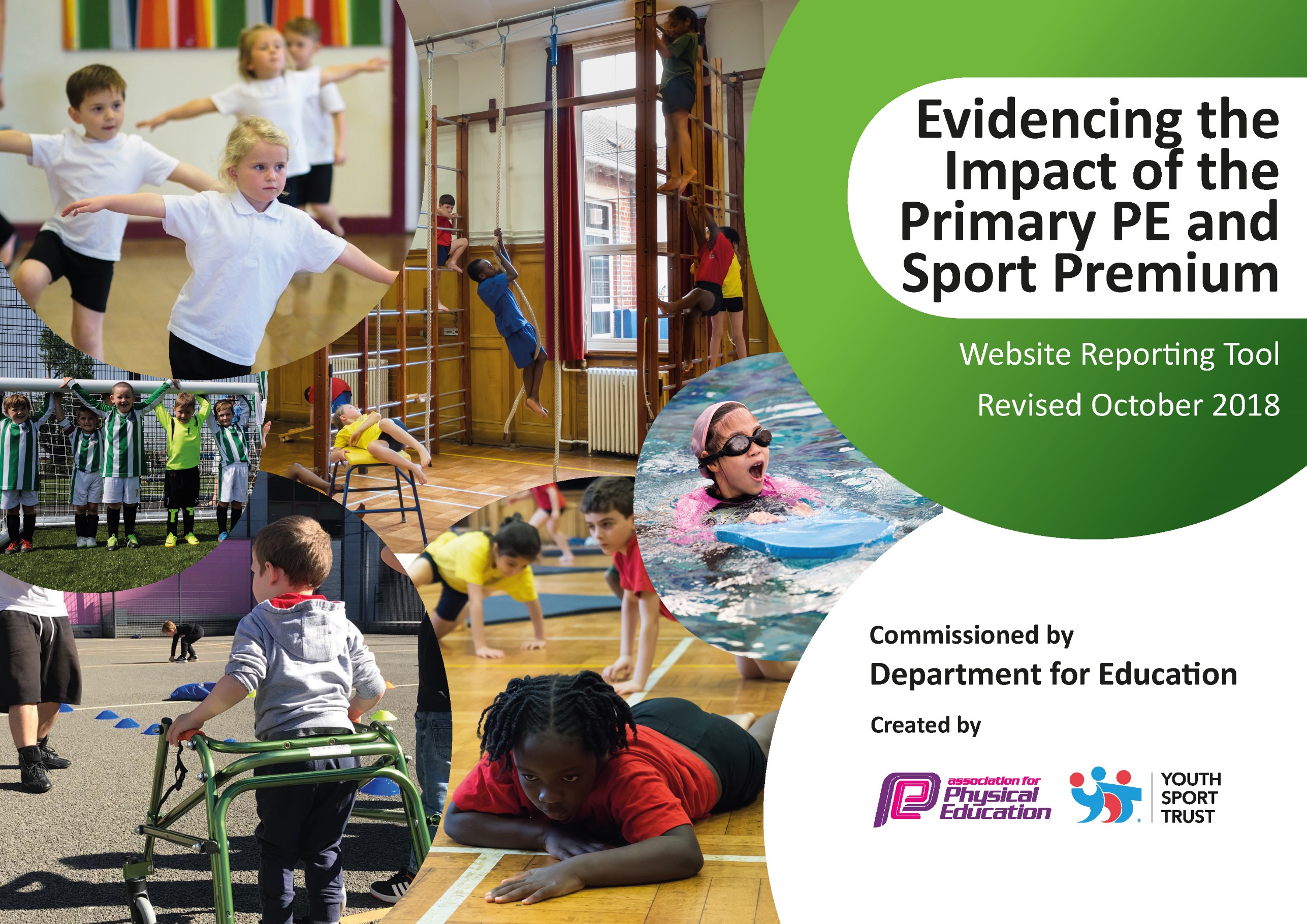 Schools must use the funding to make additional and sustainable improvements to the quality of Physical Education, Sport and Physical Activity (PESPA) they offer. This means that you should use the Primary PE and Sport Premium to: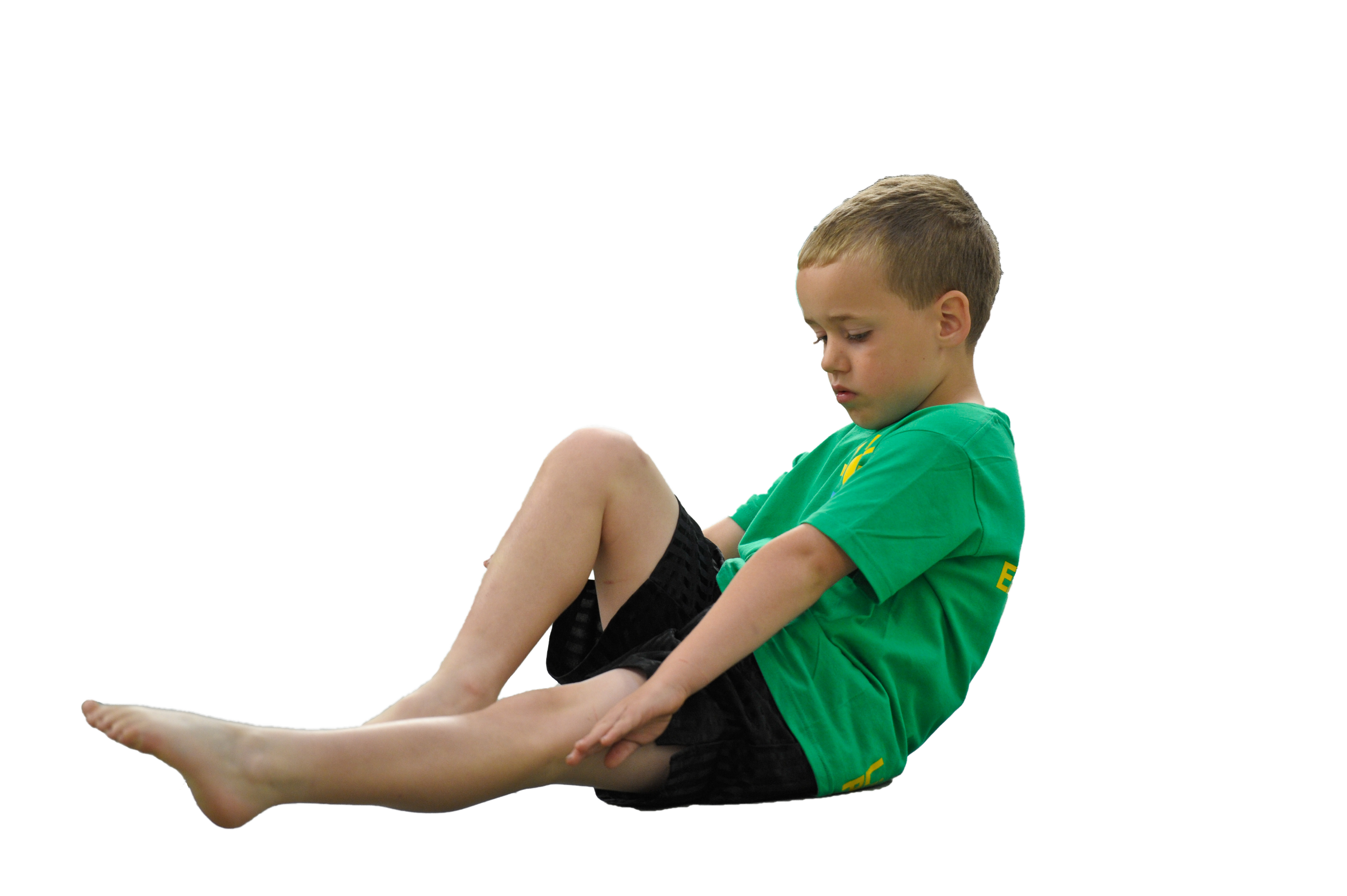 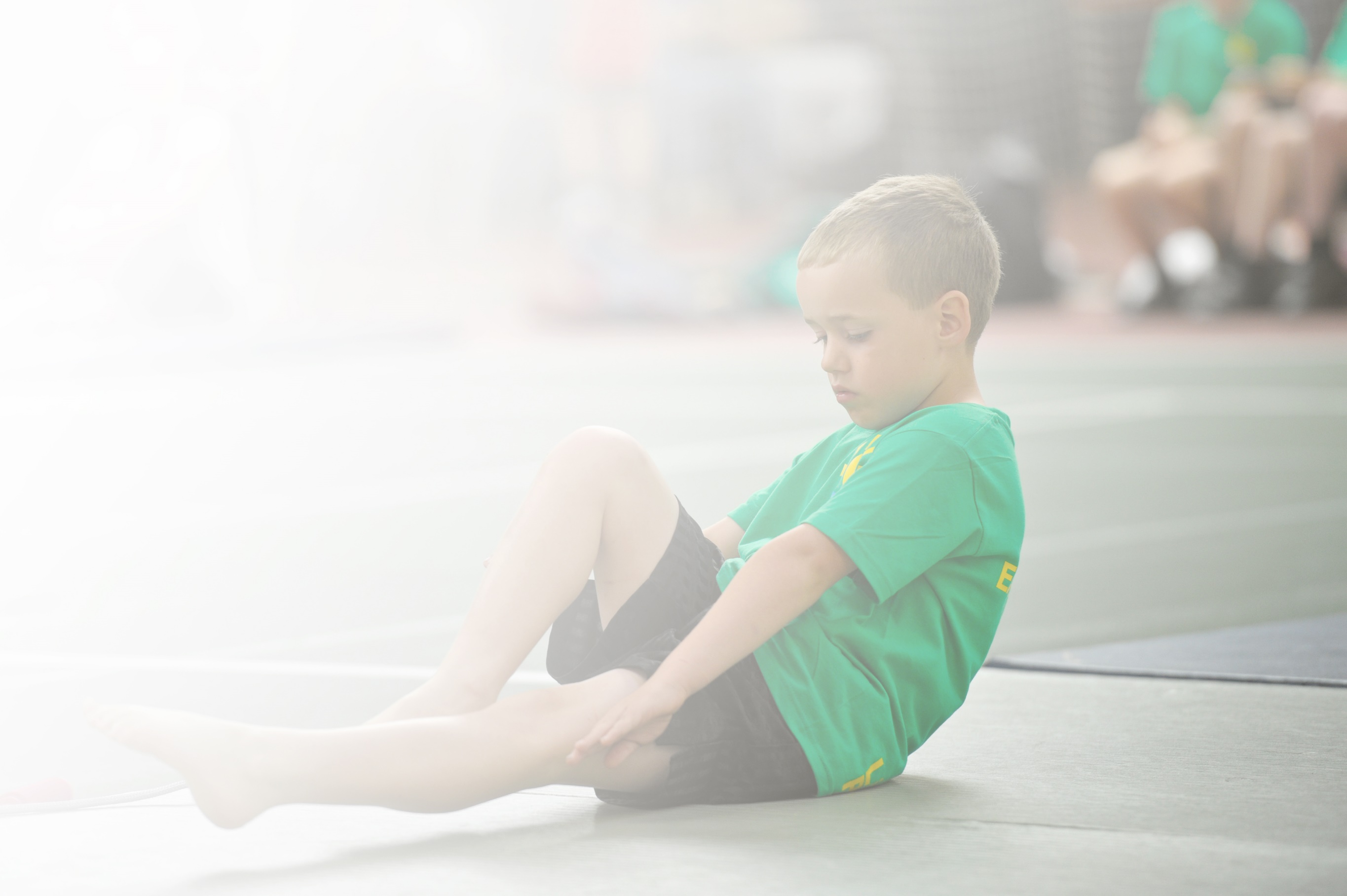 Develop or add to the PESPA activities that your school already offerBuild capacity and capability within the school to ensure that improvements made now will benefit pupils joining the school in future yearsPlease visit gov.uk for the revised DfE guidance including the 5 key indicators across which schools should demonstrate an improvement. This document will help you to review your provision and to reportyour spend. DfE encourages schools to use this template as an effective way of meeting the reporting requirements of the Primary PE and Sport Premium.We recommend you start by reflecting on the impact of current provision and reviewing the previousspend. Under the Ofsted Schools Inspection Framework, inspectors will assess how effectively leaders use the Primary PE and Sport Premium and measure its impact on outcomes for pupils, and how effectively governors hold them to account for this.Schools are required to publish details of how they spend this funding as well as on the impact it has on pupils’ PE and sport participation and attainment by the end of the summer term or by 31 July 2019 at the 
latest. 

We recommend regularly updating the table and publishing it
on your website throughout the year, as evidence of your 
ongoing review into how you are using the money to 
secure maximum, sustainable impact. To see an 
example of how to complete the table please 
click HERE.Key achievements to date:Areas for further improvement and baseline evidence of need:Increased participation in competitive sport across KS2 linked to Cluster and LA competition.Increased percentages of attendance at PE festivals/activities linked to key skills – racket skills, dance, etc.Use of coaches to enrich aspects of PE curriculum and provide CPD for staff.Introduction of Early Movement into Early Years PE curriculum.Provision of sports equipment to meet growing needs of large school.Installation of daily mile track and active playtimes promotedReview and revision of PE curriculum objectives to ensure continuity and progress.  This includes a review and resourcing at LTP, MTP and STP units.  Revision of assessment practices in PE from Y1- Y6Development of sports leader roles for children in UKS2Increased physical activity promoted at lunchtime through Sports Crew, coaches and introduction of daily mile.Meeting national curriculum requirements for swimming and water safetyPlease complete all of the below:What percentage of your current Year 6 cohort swim competently, confidently and proficiently over a distance of at least 25 metres?N.B. Even though your children may swim in another year please report on their attainment on leavingprimary school.82%What percentage of your current Year 6 cohort use a range of strokes effectively [for example, front crawl, backstroke and breaststroke]?80%What percentage of your current Year 6 cohort perform safe self-rescue in different water-based situations?63%Schools can choose to use the Primary PE and Sport Premium to provide additional provision for swimming but this must be for activity over and above the national curriculum requirements. Have you used it in this way?NoAcademic Year: 2018/19Total fund allocated: £20,500Date Updated: July 2019Date Updated: July 2019Key indicator 1: The engagement of all pupils in regular physical activity – Chief Medical Officer guidelines recommend that primary school children undertake at least 30 minutes of physical activity a day in schoolKey indicator 1: The engagement of all pupils in regular physical activity – Chief Medical Officer guidelines recommend that primary school children undertake at least 30 minutes of physical activity a day in schoolKey indicator 1: The engagement of all pupils in regular physical activity – Chief Medical Officer guidelines recommend that primary school children undertake at least 30 minutes of physical activity a day in schoolKey indicator 1: The engagement of all pupils in regular physical activity – Chief Medical Officer guidelines recommend that primary school children undertake at least 30 minutes of physical activity a day in schoolPercentage of total allocation:Key indicator 1: The engagement of all pupils in regular physical activity – Chief Medical Officer guidelines recommend that primary school children undertake at least 30 minutes of physical activity a day in schoolKey indicator 1: The engagement of all pupils in regular physical activity – Chief Medical Officer guidelines recommend that primary school children undertake at least 30 minutes of physical activity a day in schoolKey indicator 1: The engagement of all pupils in regular physical activity – Chief Medical Officer guidelines recommend that primary school children undertake at least 30 minutes of physical activity a day in schoolKey indicator 1: The engagement of all pupils in regular physical activity – Chief Medical Officer guidelines recommend that primary school children undertake at least 30 minutes of physical activity a day in school10%IntentionImplementationImplementationImpactSchool focus with clarity on intended impact:Actions to achieve:Funding allocated:Evidence of impact on pupils including wider impact on whole school improvement Sustainability and suggested next steps:Early Years – provision of equipment and resources for outdoor physical activity and agility developmentProvision of resources to support active play and gross motor control in EY outdoor area – including balls, throwing and catching, hoops, skipping ropes etc.Provision of larger and appropriately sized physical resources bikes, balance boards and scooters to develop balance an coordination skills£2000Observation in outdoor area evidences higher level of physical play and activity utilising the resources provided.Assessment in area of physical development – ELG moving and handling is in line with national average expectations at the expected level (90%) and is significantly higher at the exceeding level (25%)Enhanced planning for physical development in EYPromote the engagement of all pupils in regular physical activity – kick-starting healthy active lifestyles.Increase physical activities and availability of resources available at playtime and lunchtimeEnsure pupils are physically literate and have a positive attitude to sport. Help children to be regularly active.Ensure no child misses PE or after school clubs because of lack of kit.TAs/Playground Leads to lead activities every lunchtime using range of new equipment and provision for active and purposeful lunchtimes4x TA half hour dailyParticipation in termly focused ‘Active Events’ such as skipping challenge and running challengeTargeted children attending Change4Life club – 30 children 2x weeklyIncreasing number of children participating in after-school and lunchtime clubs.Provision of PE kit where necessaryActive Lunchtime buddies system to be establishedEmployment of coaches during lunch period to further promote physical activity to all children.Maintain change for life clubActive events bedded into the PE curriculum and promoted whole schoolKey indicator 2: The profile of PESSPA being raised across the school as a tool for whole school improvementKey indicator 2: The profile of PESSPA being raised across the school as a tool for whole school improvementKey indicator 2: The profile of PESSPA being raised across the school as a tool for whole school improvementKey indicator 2: The profile of PESSPA being raised across the school as a tool for whole school improvementPercentage of total allocation:Key indicator 2: The profile of PESSPA being raised across the school as a tool for whole school improvementKey indicator 2: The profile of PESSPA being raised across the school as a tool for whole school improvementKey indicator 2: The profile of PESSPA being raised across the school as a tool for whole school improvementKey indicator 2: The profile of PESSPA being raised across the school as a tool for whole school improvement%School focus with clarity on intended impact on pupils:Actions to achieve:Funding allocated:Evidence and impact:Sustainability and suggested next steps:Enhanced support for growth mind-setKey indicator 3: Increased confidence, knowledge and skills of all staff in teaching PE and sportKey indicator 3: Increased confidence, knowledge and skills of all staff in teaching PE and sportKey indicator 3: Increased confidence, knowledge and skills of all staff in teaching PE and sportKey indicator 3: Increased confidence, knowledge and skills of all staff in teaching PE and sportPercentage of total allocation:Key indicator 3: Increased confidence, knowledge and skills of all staff in teaching PE and sportKey indicator 3: Increased confidence, knowledge and skills of all staff in teaching PE and sportKey indicator 3: Increased confidence, knowledge and skills of all staff in teaching PE and sportKey indicator 3: Increased confidence, knowledge and skills of all staff in teaching PE and sport%School focus with clarity on intended impact on pupils:Actions to achieve:Fundingallocated:Evidence and impact:Sustainability and suggestednext steps:Early Years Staff – CPDAll EY staff attending training alongside a cluster school for promoting PE	£150Inclusion of new activities and resources into EY PE teachingKey indicator 4: Broader experience of a range of sports and activities offered to all pupilsKey indicator 4: Broader experience of a range of sports and activities offered to all pupilsKey indicator 4: Broader experience of a range of sports and activities offered to all pupilsKey indicator 4: Broader experience of a range of sports and activities offered to all pupilsPercentage of total allocation:Key indicator 4: Broader experience of a range of sports and activities offered to all pupilsKey indicator 4: Broader experience of a range of sports and activities offered to all pupilsKey indicator 4: Broader experience of a range of sports and activities offered to all pupilsKey indicator 4: Broader experience of a range of sports and activities offered to all pupils70%School focus with clarity on intended impact on pupils:Actions to achieve:Fundingallocated:Evidence and impact:Sustainability and suggestednext steps:Participation in local school sports partnership.Attendance at sports festivals and eventsSports festivals attended by all year groups.KS2 Skills Festivals x 3KS1 Multi Sport FestivalEYFS Multi Sport FestivalHoop Starz FestivalKS1 Outdoor Active Literacy TrailSEND FestivalsAs part of sports partnershipExperiencing broad range of different activities to develop interest in new opportunities available for an active lifestyle.Participation in sport/physical activity for enjoyment and health benefits without pressure of competition.Development of social skills interacting with children from other schools in a safe, fun environment. Continue and embed into revised PE curriculumTo increase high quality PE teaching and learning throughout whole school through team teaching and partnership working with coaches in Dance, Tennis, Tag Rugby, Cricket and GymnasticsTo provide a broader experience of a range of sports and activities offered to all pupilsDance Coach supporting curriculum objectives -  1 day each week (KS1 and KS2)Specialist EY gymnastics Coach for 1 term (Nursery and Reception)Gymnastics Coaching ½ day each week – KS1 and 2Volleyball Coaching for ½ term Y6Tennis Coaching for 1 Term in Y3/4Hockey Coaching Football Coaching – Y1/2Football Coaching – Y3/4Netball Coaching – KS2Multi-sports activities KS1£5460£2850£540£410£540£1000£1000£540£540£12, 880Enrichment Timetable evidences all children have access to high quality coaching and training opportunitiesTeachers increasingly skilled in delivering dance, gymnastics, cricket, tennis and football is improved as evidenced in lesson observations.Bring in sports coaches to run taster sessions and lessons in new sports and activities such as wheelchair basketball, judo and hoop-la.Continue with Sports enrichment and improve links to school PE curriculumPrimary PE equipment for curriculum use (e.g. netball posts, goal posts, hoops, bean bags, spots, storage trolley etc.)EY/KS1/KS2 active playtimes equipment and storage trolleyTo enhance the PE experience for pupils by providing them with quality resources to be accessed at playtimes and lunchtimes.Sufficient equipment to meet the needs of whole classes £5000£500£5550Increased resources and equipment to support the delivery of the PE curriculum.Active and purposeful playtimes evidenced.Enhancement of playground area to promote physical activityImproved playground markingsInstallation of a daily mile track (Summer 2019)£4000Daily mile included as part of active schools focus from September 2019Active and purposeful playtimes evidenced.Expand the range of after school clubs available to childrenExplore opportunities to enhance the range of afterschool sports provision offered in in school to incorporate:Running ClubGymnasticsDanceArcheryNetball FootballIncreased afterschool club provision available in KS1 and 2Support for children who cannot attend due to financial barriers (link to Pupil premium funding)Access for inactive children targeted in KS1 and KS2To continue to introduce Archery into the school curriculum.Training for a staff member in delivery of archery clubEstablish after school archery ClubTaster sessions in archery in Y5/6 (Summer Term 2019)£500Y5/6 children have opportunities to engage in climbing both as part of curriculum and as an after school activity.Offer subsidised after school club places to all children and free places to identified groupsMonitor take up of clubs (gender, SEN, Pupil Premium, vulnerable, EAL)Subsidy £500 from Extended Schools and/or Pupil Premium£500HG to promote engagement for all children.Registers kept from after school club activities.Promote the engagement of all pupils in regular physical activity – kick-starting healthy active lifestyles Increase physical activities available at lunchtimeEnsure pupils are physically literate and have a positive attitude to sport. Help children to be regularly active.Ensure no child misses PE or after school clubs because of lack of kit.TAs/Playground Leads to lead activities every lunchtime using range of new equipment and provision for active and purposeful lunchtimes4x TA half hour dailyParticipation in ‘Active events’ such as skipping challenge and running challenge.Increased numbers of children attending Change4Life club.Increasing number of children participating in after-school and lunchtime clubs.Provision of  PE kit where necessaryKey indicator 5: Increased participation in competitive sportKey indicator 5: Increased participation in competitive sportKey indicator 5: Increased participation in competitive sportKey indicator 5: Increased participation in competitive sportPercentage of total allocation:Key indicator 5: Increased participation in competitive sportKey indicator 5: Increased participation in competitive sportKey indicator 5: Increased participation in competitive sportKey indicator 5: Increased participation in competitive sport12%School focus with clarity on intendedimpact on pupils:Actions to achieve:Fundingallocated:Evidence and impact:Sustainability and suggestednext steps:Participation in the Stockton Schools Sports Partnership Programme and associated eventsRegular meetingsIncreased participation in cluster competitionsAccess to PE training and CPDFund transport to take children to events.Continue to pay into Package of Stockton Schools Partnership to ensure access to lots of competitions.£1536CPD training for staffIncreased attendance at cluster competitionsAudit number of children who have taken part in competitions over the year.Record results and numbers taking part in competitions and publish on website/in school.Continue to pay into Package of Stockton Schools Partnership to ensure access to lots of competitions.Curriculum revision for 2019-20 and coach provision linked to dates for sports competitions.To allow PE leads in school to participate in the Stockton Schools Sports Partnership Programme and associated eventsIncreased participation in competitive sportRegular meetingsIncreased participation in cluster competitionsAccess to PE training and CPDFund transport to take children to events.Continue to pay into Gold Package of Stockton Schools Partnership to ensure access to lots of competitions.Staff to attend training on using PE to raise whole school achievement.Use social media, newsletters and display boards to raise the profile of PE across the school with both children and parents.Audit PE equipment both for PE/Sport and physical activities in the playground/curriculum useReplenish/ replace equipment/sports kit for competitions£1,000New kit purchased and used for school competitions.